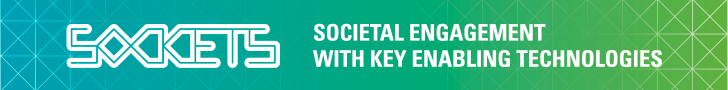 Приложения на базовите технологии в електронното здравеопазване в България -в полза на обществотоВ рамките на проект SocKETs бяха изготвени шест анализа върху възможностите за подобряване на иновационния процес при прилагането на базовите технологии в полза на обществото и за използване на метода за съвместно създаване на продукти/услуги в съответствие с обществените нужди. Един от темите се отнася до  в електронното здравеопазване в България, а именно - иновациите насочени в полза на обществото, като резултат от приложението на базовите технологии. Изследването е извършено от Център за изследвания и анализи.Докладът за резултатите от проведеното изследване можете да намерите тукИзследването е направено чрез кабинетно проучване и интервюта с експерти. То анализира иновационната екосистема на този сектор в България, на контекста, пречките и възможностите за въвеждане на нови технологии, ключовите участници, съществуващите взаимоотношения и връзки, както и съответните действия и взаимодействия.  Целта му е да послужи за основа при планиране на събитията с различни участници, в които ще бъдат обсъдени и разработени съответните предложения за приложения на нови технологии в електронното здравеопазване.Процесът на ангажиране и съвместно създаване чрез базовите технологии ще помогне за:- Създаване на рамка, разработване на обща стратегия, очертаване на посока, която да бъде следвана, така че генерираната енергия да бъде целенасочена;- Проучване на нуждите на участващите целеви групи въз основа на техните приоритети, очаквания и страхове, на техния интерес и способност за участие;- Избор на подходяща тема; - Преглед на взаимодействието с обществото, въздействието, ползите и рисковете;- Идентифициране и обсъждане на препятствията и възможностите за въвеждане на иновации, базирани на нови технологии в страната;- Ангажиране на различни участници в екосистемата, вкл. такива на високи позиции, за обсъждане на добрите практики, за повишаване на осведомеността по важни въпроси за електронното здравеопазване;- Включване на журналисти, които следва да разполагат с адекватна информация, която да предадат на публиката.Докладът идентифицира основните пречки и предизвикателства пред въвеждането на технологични иновации в електронното здравеопазване:- Липса на разпоредби за етичните аспекти и събирането и защитата на личните данни;- Ограничена иновационна култура и компютърна грамотност на гражданите и професионалистите;- Фрагментация в системата за електронно здравеопазване, липса на номенклатури и стандарти;- Липса на надеждни източници на данни; тиражиране на противоречива информация; недоверие към здравната система и лекарите;- Скептицизъм по отношение на иновациите от всички заинтересовани страни.- Липса на устойчивост на иновативните инициативи;Примери за базови технологии, които намират приложение в електронното здравеопазване, описани в доклада: - ИКТ, включително телемедицина, здравни портали, виртуална реалност;- „IoT“ (Интернет на нещата), които помагат за събирането и съхраняването на данни от различни видове сензори и намират приложение в устройства за наблюдение от разстояние;- „Advanced analytics“ и алгоритми (напр. Artificial Intelligence, Machine learning, Deep learning). Извличането на данни и техният анализ е новата тенденция в дигиталното здраве, способна да трансформира данните в знания и прогнози, да докаже стойността и ефекта на новите модели на здравни грижи в среда с цифрова поддръжка. Електронните здравни досиета, личните здравни досиета могат да бъдат цитирани тук.Заинтересовани страни участващи в иновационната екосистема, които биха се включили в процеса на съвместно създаване:- Изследователски институции - Българската академия на науките и нейните ИКТ институти; Медицинските университети;- Публични органи - Министерство на здравеопазването, болници, клиники;- Бизнес - стартиращи фирми, ИКТ - IoT - AI компании, произвеждащи / стартиращи софтуерни продукти, платформи; производители на медицински изделия, на лични преносими устройства, на облекла с вградени сензори;- Индустриални и отраслови асоциации, тех паркове, клъстери;- Други - Неправителствени организации - асоциации на лекари и медицински персонал; организации за защита на пациенти и клиенти; за персонализирана медицина; за електронно здравеопазване; за медицинско образование и др.; Профсъюзи; Медии; Общественост и т.н.Най-важните резултати които очакваме от процеса на съвместно създаване, са: Придобиването на знания за значението и ролята на базовите технологии в развитието и прилагането на електронното здравеопазване; Тестване на форми и начини за взаимодействие между заинтересованите страни и гражданите, за да се очертаят приоритетите, очакванията и притесненията в областта на изследванията и иновациите в електронното здравеопазване; Включването на представители на индустрията и на гражданите, пациенти, ползователи и специалисти в разработването и съвместното създаване на продукти, предложения за дизайн и оформяне на стратегии за социални иновации, отговарящи на обществените нужди и предизвикателства; Получаването на смислен резултат от дискусиите за процеса на развитие на продукта, който ще бъде от полза за участниците и обществеността. От гледна точка на интервюираните по време на анализа, възможностите на новите технологии в системите за електронно здравеопазване са изключителни. Използването на иновативни технологични приложения и устройства по цялата верига от медицински продукти и услуги ще въведе ефективност, спестяване на време, достъпност, равенство и по-добро качество на живот.